Základní škola Dolní Újezd a Mateřská škola Staměřice, příspěvková organizaceMINIMÁLNÍ PREVENTIVNÍ PROGRAM2022-2023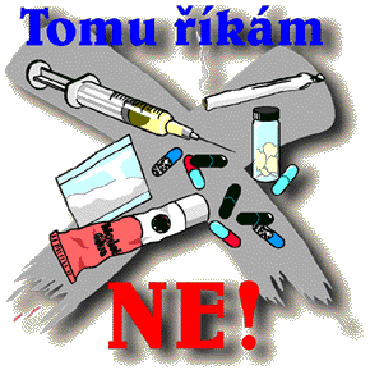 Obsah1.	ZÁKLADNÍ ÚDAJE O ŠKOLE	32.	PREVENTIVNÍ PROGRAM VYCHÁZÍ Z TĚCHTO DOKUMENTŮ	32.1 Strategie	32.2 Zákony	32.3 Vyhlášky	42.4 Metodické pokyny a doporučení	43.	ANALÝZA STAVU	44.	HLAVNÍ ZÁSADY REALIZACE MPP	55.	CÍLE PREVENCE	56.	VĚCNÉ ZÁZEMÍ	67.	PREVENTIVNÍ AKTIVITY	67.1 Modelové situace tematických okruhů	87.2 Žáci školy	97.3 Pedagogové a zaměstnanci školy	107.4 Rodiče	108.	DOKUMENTACE	109.	SPOLUPRÁCE RODIČŮ PŘI REALIZACI MPP	1010.   EVALUACE	1111.   PŘÍLOHY – Volnočasové aktivity                            –  Internetové zdroje pro tvorbu MPPZÁKLADNÍ ÚDAJE O ŠKOLEJméno a příjmení ředitelky: Mgr. Kateřina ŠimíčkováTelefonické spojení: 581 795 290E-mail ředitelství: skola@zsmsdujezd.czRozložení školy:  základní školamateřská školaškolní družinaškolní jídelnaPREVENTIVNÍ PROGRAM VYCHÁZÍ Z TĚCHTO DOKUMENTŮStrategieNárodní strategie primární prevence rizikového chování dětí a mládeže na období 2019 - 2027Národní strategie protidrogové politiky na období 2019 - 2027Strategický protidrogový plán Ol. kraje na období 2019 - 2022Strategie prevence kriminality na léta 2016-2020Krajský plán primární prevence na léta 2019 - 2022ZákonyZákon č. 561 ze dne 24. září 2004 o předškolním, základním, středním, vyšším odborném a jiném vzdělávání (školský zákon). Do zákona č. 561/2004 Sb., o předškolním, základním, středním, vyšším odborném a jiném vzdělávání (školský zákon), došlo k doplnění § 22a a 22b upravující práva a povinnosti pedagogických pracovníků a dále k doplnění § 31 školského zákona o postup v případě zvláště závažných porušení povinností stanovených zákonem.  Více viz. Pomůcka k nově zakotveným právům a povinnostem pedagogických pracovníků a k povinnému vyloučení žáka nebo studenta562/2004 Sb. změna některých zákonů v souvislosti s přijetím školského zákona 563/2004 Sb. o pedagogických pracovnících a o změně některých zákonů návrh změny zatím neprošel legislativním procesem, platné je znění z 12.1.2016Zákon č. 167/1998 Sb., o návykových látkách a o změně některých dalších zákonů v jejich platném znění od 1.7.2017Zákon č. 65/2017 Sb. Zákon o ochraně zdraví před škodlivými účinky návykových látek, účinnost od 1. 5. 2017 Zákon o hazardních hrách č. 186/2016 Sb. Platný od 1. ledna 20172.3 Vyhlášky27/2016: Vyhláška o vzdělávání žáků se speciálními vzdělávacími potřebami a žáků nadaných ve znění účinném od 1. 9. 2017 197/2016 Vyhláška, kterou se mění vyhláška č. 72/2005 Sb., o poskytování poradenských služeb ve školách a školských poradenských zařízeních, ve znění pozdějších předpisů, a některé další vyhláškyNovela 412/2006 Vyhlášky o dalším vzdělávání pedagogických pracovníků, akreditačních komisí a kariérním systému pedagogických pracovníků č. 317/2005Sb.2.4 Metodické pokyny a doporučeníMetodický pokyn ministryně školství, mládeže a tělovýchovy k prevenci a řešení šikany ve školách a školských zařízeních (č.j. MSMT-21149/2016)Metodické doporučení k prevenci rizikového chování dětí, žáků a studentů ve školách a ve školských zařízeních č.j. 21291/2010-28  + přílohy pro jednotlivé typy rizikového chování : 1. návykové látky,2. rizikové chování v dopravě, 3. poruchy příjmu potravy, 4. alkohol, 5. syndrom CAN, 6. školní šikanování, 7. kyberšikana, 8. homofonie, 9. extremismus , rasismus, xenofobie, antisemitismus, 10. vandalismus, 11. záškoláctví, 12. krádeže, 13. tabák, 14. krizové situace spojené s násilím, 15. netolismus, 16. sebepoškozování, 17. nová náboženská hnutí, 18. rizikové sexuální chování, 19. příslušnost k subkulturám, 20. domácí násilí, 21. hazardní hraní Metodický pokyn Ministerstva školství, mládeže a tělovýchovy k výchově proti projevům rasismu, xenofobie a intolerance, č.j.: 14423/99-22Metodický pokyn k jednotnému postupu při uvolňování a omlouvání žáků z vyučování, prevenci a postihu záškoláctví, č.j.: 10194/2002–14                    související normy: Zákon o sociální potřebnosti č. 422/2003 Sb. (novela zákona č.  482/1991 Sb.) – ohlašovací povinnost školy při neomluvených hodinách; Zákon o sociálně-právní ochraně dětí č. 359/1999 Sb. (změny - platné znění od 1.1.2015 – více o ohlašovací povinnosti školySpolupráce předškolních zařízení, škol a školských zařízení s Policií ČR při prevenci a při vyšetřování kriminality dětí a mládeže a kriminality na dětech a mládeži páchané, č.j.: 25884/2003-24související norma: Zákon o odpovědnosti mládeže za protiprávní činy a o soudnictví ve věcech mládeže č. 218/2003 Sb. V platném znění Metodický pokyn k zajištění bezpečnosti a ochrany zdraví dětí, žáků a studentů ve školách a školských zařízeních zřizovaných MŠMT Č.j.: 37 014/2005-25ANALÝZA STAVU   Základní škola Dolní Újezd a Mateřská škola Staměřice, příspěvková organizace je malotřídní školou v obci Dolní Újezd, mateřská škola sídlí ve Staměřicích. Školu tvoří I. a II.  třída, odborná učebna hudební a výtvarné výchovy, pracovních činností a komunikačních technologií, kde v tomto školním roce pracuje III. třída, dále pohybová třída. Naše škola má ve školním roce 2022/2023-28 žáků. Na tuto školu dojíždí žáci z okolních obcí. Ve třídách se neobjevují konflikty mezi žáky související s formou fyzické šikany. Škola se snaží zajistit žákům příjemné a motivující prostředí pro jejich vzdělávání. Většina rodičů se školou spolupracuje a je ochotná se podílet na řešení případně vzniklých problémů. Velkou snahou naší školy je zabezpečit v odpoledních hodinách volnočasovou aktivitu dětí, hlavně formou kroužků.   Do minimálního preventivního programu jsou zapojeni všichni pedagogičtí pracovníci školy. Typ a povaha naší školy, stejně jako malý počet žáků, nám umožňuje nejen dobrý přehled o stavu a výskytu sociálně-patologických jevů, ale i individuální přístup k jednotlivým osobnostem žáků a úzkou spolupráci s rodinou. Závažné sociálně patologické jevy ve škole nebyly monitorovány.    Metodik prevence vede ostatní pedagogy, řeší případné vyskytující se problémy, monitoruje situaci ve škole a pravidelně s žáky pracuje na prevenci. Včasnou intervencí zmírňuje dopady negativního jednání jednotlivce na třídu a ostatní děti.HLAVNÍ ZÁSADY REALIZACE MPPSoučinnost všech zaměstnanců školy,vytvoření nabídky vhodných volnočasových aktivit motivujících žáky k pozitivní realizaci,příprava informačních a tematických akcí s obsahem přiměřeným věku žáků,spolupráce s rodinou, jejíž výchova je základem primární prevence,budování zdravého životního stylu v rámci možností školy,vytváření prostředí, kde se žáci budou cítit příjemně a bezpečně,užívání demokratických principů vycházejících z práv a povinností,používání školního řádu a směrnic školy jako nástroj prevence,vedení žáků k umění komunikace, k odpovědnosti za své zdraví a zdraví ostatních lidí, za jejich osobnostní a sociální rozvoj.CÍLE PREVENCEDlouhodobé:upevňovat pozitivní atmosféru ve škole a naučit děti zodpovědnosti za své chovánívést žáky k zvládání stresu a k dovednostem řešit své problémy, ať již vlastními silami či ve spolupráci s rodiči, učiteli, případně odborníky (smyslem je tedy výchova žáka odolného manipulaci, zneužívání, šikanování),preventivně působit na žáky formou projektů nebo volnočasových aktivit se zaměřením na zdravý životní styl, prevenci kouření prevenci civilizačních chorob. rozvoj a podpora sociálních kompetencí, funkční informační systém, funkční systém vzdělávání školních metodiků,vytváření a distribuce metodických materiálů,zapojování rodin do života školy,zapojení všech žáků do mimoškolních aktivit Krátkodobé:Přehledy prevence v jednotlivých třídách a předmětech, které jsou zpracované v tematických plánech-za realizaci zodpovídají učitelé daného předmětu.Primární prevence zaměřená na zdravý životní styl a ochranu zdraví, vztahy ve třídě, pravidla chování ve škole, zdravé vztahy a kamarádství, rodinné vztahy, základy etické a právní výchovy, nácvik říkat NE! Nechci! znalost, kde hledat pomoc.zmapování potřeb v oblasti primární prevence. Prevence rizikového chování zahrnuje především aktivity v oblastech prevence:násilí a šikanování,záškoláctví,kriminality, delikvence, vandalismu a jiných forem násilného chování,ohrožení mravnosti a ohrožování mravní výchovy mládeže,xenofobie, rasismu, intolerance a antisemitismu,užívání návykových látek (vč. opomíjeného alkoholu a kouření), anabolik, medikamentů a dalších látek,netolismu (virtuálních drog) a patologického hráčství (gambling),diváckého násilí,komerčního sexuálního zneužívání dětí,syndromu týraných a zneužívaných dětí,sekt a sociálně patologických náboženských hnutí.VĚCNÉ ZÁZEMÍPREVENTIVNÍ AKTIVITY   Realizace probíhá přímo ve vyučovacím procesu, následující tematické okruhy jsou dále rozpracovány pro jednotlivé ročníky a témata jsou volena podle aktuálních potřeb kolektivů jednotlivých tříd, nebo v návaznosti na tematické okruhy vyučovacích předmětů.:1. ročník Pracovní a hygienické návyky – dodržování bezpečnosti a ochrany zdraví při práci, používání ochranných pomůcek, jak se zachovat při poranění, první pomoc, Pravidla chování ve škole – respektování základních pravidel chování, vztahy mezi žáky, Pravidla chování v přírodě – ochrana životního prostředí a ohrožených druhů zvířat, rostlin, jak se chovat v přírodě,Péče o zdraví – prevence před civilizačními nemocemi, před virovým a bakteriálním onemocněním, správné čištění zubů, správná životospráva,Můj život v rodině – rodinné vztahy úcta k rodině, vytváření pozitivních vztahů, Vztahy ve třídě – empatie, mezilidské vztahy, dodržování stanovených třídních pravidel, rasismus, xenofobie  Na koho se mohu obrátit? – důležitá telefonní čísla – postup při telefonní komunikaci, Kontakt s neznámými látkami – lehké drogy (cigarety) – zdravotní a sociální rizika a dopad na život jedince.Stres a relaxace – prevence stresových situací2. ročník V obchodě – lehké drogy (alkohol, cigarety) – zdravotní a sociální rizika a dopad na život jedince,Chceme být zdraví – prevence před civilizačními nemocemi, před virovým a bakteriálním onemocněním, správné čištění zubů, správná životospráva,Vzory chování – chování v různých situacích, vztahy mezi lidmi, rasismus, xenofobieRodinné vztahy – zneužívání, týrání, linky důvěry,Na koho se mohu obrátit? (důležitá telefonní čísla) - postup při telefonní komunikaci, krizové situace, linky bezpečí, první pomoc, Trávení volného času – sportem ku zdraví, fair-play, správná životospráva, relaxace, prevence před stresovými situacemi, Lidé a věci kolem nás – chování k cizím lidem, empatie, prevence vandalismu, jak být nápomocni druhým, Chování účastníka silničního provozu (chodec, cyklista) – bezpečnost a ochrana zdraví na silnici, dopravní předpisy, značky, povinná výbava jízdního kola, Prevence živelných katastrof – požární ochrana HZS, první pomoc, jak se správně zachovat v různých krizových situacích.Stres a relaxace – prevence stresových situací3. ročník Vzory chování – chování v různých situacích, vztahy mezi lidmi, rasismus, xenofobieTělo člověka – vliv škodlivých látek na organismus (kouření, alkohol, lehké drogy…)Rostliny léčivé a návykové  - zdravotní a sociální rizika a dopad na život jedinceTrávení volného času – sportem ku zdraví, fair-play, správná životospráva, relaxace, prevence před stresovými situacemi, Vztahy ve třídě a v rodině – mezilidské vztahy, zneužívání, týrání, linky důvěry,Stres a relaxace – prevence stresových situacíChování účastníka silničního provozu (chodec, cyklista) – bezpečnost a ochrana zdraví na silnici, dopravní předpisy, značky, povinná výbava jízdního kola, Prevence živelných katastrof – první pomoc, na koho se mohu obrátit.4. ročník Rostliny, které ohrožují zdraví – rozpoznávání jedovatých rostlin, prevence před návykovými látkami,Ochrana zdraví – škodlivost alkoholu a kouření, prevence před civilizačními nemocemi, před virovým a bakteriálním onemocněním, správné čištění zubů, správná životospráva,Vztahy ve třídě a v rodině – empatie, jak se správně chovat v rodině i ke svým vrstevníkům, vytváření vztahu důvěry mezi žáky a učiteli a mezi žáky navzájem, rasismus, xenofobieNebezpečné situace - oheň, elektrický proud aj., jak se zachovat v krizových situacích, první pomoc, důležitá telefonní čísla, Trávení volného času - sportem ku zdraví, fair-play, správná životospráva, relaxace, prevence před stresovými situacemi, zvládání náročných fyzických duševních situací, vandalismusNebezpečí komunikace s neznámými osobami – prevence netolismu, kyberšikany, jak se zachovat v krajních situacích – kontakt s neznámou osobou,Prevence před živelnými katastrofami – požární ochrany HZS, první pomocKam se mohu obrátit – důležitá telefonní čísla, linky důvěry, komunikace se službami poskytujícími poradenskou pomocStres a relaxace – prevence stresových situací5. ročníkJsme si podobní – tolerance, empatie, xenofobie, rasismus, rozdílnost pohlaví, sexuální výchovaDomov, rodina, důvěra, vztahy – vztahy mezi žáky, vztahy v rodině, empatie, týrání, důležitá telefonní čísla – linka bezpečí, základní mezilidské vztahy – pojmenování, rasismus, xenofobieLéčivé a návykové látky – rozpoznávání jedovatých rostlin, prevence před návykovými látkami, zdravotní a sociální rizika a dopad na jeho život,Nebezpečí komunikace s neznámými osobami – obrana před manipulací, rozvoj schopností přijímat svobodná a odpovědná rozhodnutíKam se mohu obrátit – důležitá telefonní čísla, linky důvěry, první pomoc, Puberta a její projevy – psychické a fyzické změny v pubertě, empatie, tolerance, pochopení a uplatňování principu rovnosti žen a mužů ve společnosti,  Základy etické a právní výchovy – základy společenského chování, morálka, pochopení a uplatňování zásad demokracie a právního státu, základních lidských práv a svobod spolu s odpovědností a smyslem pro sociální soudržnost, rozvoj schopností přijímat svobodná a odpovědná rozhodnutí, povědomost o tom, že každé jednání, které ohrožuje práva druhých (šikana, násilí, zastrašování aj.), je protiprávníNetolismus – dopad na rodinné a přátelské vztahy, zdraví jedince, práci, školu, trestně právní oblastStres a relaxace – prevence stresových situací7.1 Modelové situace tematických okruhůInformace o návykových látkách a jejich účincíchCíl: Získat základní informace o návykových látkách, poznat jejich základní účinky.Základní terminologie (návykové látky; nečinit velký rozdíl mezi alkoholem a jinými drogami, včetně tabáku). Alkohol a nikotin jako vstupní drogy (nejsou pro děti neznámé, jsou snadno dostupné, podceňované). Komunikace je základní prostředek, jak se o drogách něco dovědět.Domov, rodina, důvěra, vztahy, vztahy ve školeCíl: Získat základní dovednosti, jak čelit negativnímu tlaku vrstevníkůZákladem jsou modelové situace, při kterých se děti učí odmítnout návrhy vrstevníků, kteří je svádí k činnostem, které by mohly mít negativní následky. Příprava na odmítnutí nabízené drogy.Formou hry žáci přemlouvají jeden druhého. Zpočátku roli přemlouvajícího hraje učitel. Volíme různé formy nátlaku. Ten, kdo přemlouvá, argumenty odmítajícího neustále vyvrací. Tak musí odmítající dítě stále hledat pádnější argumenty. Příklady modelových situací:		Kamarád přemlouvá k výrobě „petardy“.	Kamarád přemlouvá k výletu bez vědomí rodičů.	Kamarád přemlouvá k vylezení na skálu (na jiné nebezpečné místo).	Kamarád přemlouvá k vypití láhve vína, kterou našel doma u rodičů.	Kamarád přemlouvá k ukradení čokolády v obchodě.	Kamarád přemlouvá ke schování spolužákovi tašky.	Kamarád přemlouvá k zavolání do školy, že je v ní umístěná bomba.	Kamarád přemlouvá k házení kamenů po projíždějících autech.	Atd. (Situace se mohou přizpůsobit podmínkám ve třídě).Jak se vypořádat s konfliktními situacemi a stresemCíl: Rozvíjet schopnost vypořádat se s odmítnutím, zklamáním a selhánímJedná se o rizikové faktory drogové závislosti. Problémy mohou být spouštěcím mechanismem, prvním krokem k vyzkoušení drogy.Učitel předkládá modelové konfliktní situace, žáci hledají možné způsoby řešení. Příklady konfliktních (stresujících) situací:	Dostal jsem špatnou známku, nesmím se dívat na televizi.	Mladší sourozenec vyvolal hádku, potrestán jsem byl já.	Nesmím si hrát na počítači, protože musím dělat úkol.	Rodiče si více všímají mého nově narozeného bratříčka.Společným hledáním vedeme děti k poznání, že problémy se dají řešit. 7.2 Žáci školyDlouhodobé aktivity prevence realizována v rámci ŠVP, zpracována do průřezových témat, do plánů   jednotlivých ročníkůdlouhodobý projekt - „Zdraví, to nejcennější co máme“ (zaměřený na zdravý životní styl, prevenci před civilizačními chorobami a prevenci lehkých drog)Jednorázové akce - doplňují dlouhodobé aktivitybeseda s mladými zdravotníky – první pomoc, prevencebeseda s lesníky a návštěva spolku DĚTI A PŘÍRODA v Bohuslávkách, říjen 2023beseda s členy hasičského sboruexkurze Dukelská kasárna – podzim 2022 a 2023Intervenční aktivity - v rámci působení školního metodika prevenceKonzultační hodiny - školní metodik prevence - ……………… (případně dle dohody)Volnočasové aktivity - (viz. Příloha č.1)7.3 Pedagogové a zaměstnanci školy   Metodik prevence informuje o aktuální problematice, postupu při řešení problémů spojených se zneužíváním návykových látek, řešení šikany a sociálně patologických jevů na pedagogických radách (min. 3x ročně; dále pak podle potřeb)vzdělávání metodiků prevence                                                                                                                                                                                                          7.4 Zákonní zástupci   Jsou informováni v záležitostech prevence prostřednictvím úřední desky u vstupu do školy, na třídních schůzkách 2x ročně, webových stránek, případně pomocí letáčků rozdávaných dětem v hodinách. Rodiče mají možnost navštěvovat školu v rámci konzultačních hodin, dále pak individuálně dle dohody s učiteli (v souladu se Školním řádem).DOKUMENTACE   Metodik prevence shromažďuje veškeré informace a zpětné vazby v průběhu MPP v daném období, eviduje výskyt rizikových forem chování, záznamy o rozhovorech s žáky, s rodiči. V závěru školního roku vypracovává na základě dokumentace a podkladů od třídních učitelů hodnocení MPP. To je součástí výroční zprávy školy.SPOLUPRÁCE RODIČŮ PŘI REALIZACI MPP   Soulad mezi rodinou a školou je základem úspěšné prevence rizikového chování žáků. Na naší škole úzce spolupracuje Školská rada s vedením školy. K prevenci nežádoucích jevů slouží následující opatření:vzájemná individuální spolupráce pedagogů s rodiči,informovanost rodičů o nebezpečí, př. možném výskytu drog, o možné šikaně ze strany dětí,komunikace s rodiči o nemožnosti stavění se k problémům zády,spolupráce rodičů a školy při řešení problémů,zajištění bezpečnosti a zdraví žáků,sledování a včasné odhalování záškoláctví a důsledná kontrola školní absence,neformální setkávání rodičů v rámci školních akcí (besídky, společné akce …).Na třídních schůzkách jsou rodiče seznámení se stanoveným MPP a nástroji k jeho realizaci. EVALUACEEvaluace vychází z hodnocení předcházejícího roku. Hodnocení je zpracováno vždy za každé pololetí.  Zatím nebyly řešeny žádné závažné jevy rizikového chování.Formou pozorování a příp. dotazníků vyhodnocujeme:dopad na účastníky programuvýsledky procesu změndosažený efekt v porovnání se záměrempřehled o účastnících a jejich počtuzhodnocení výskytu rizikového chování ve školezhodnocení posunu v postojích a hodnotových systémech dětízhodnocení psychosociálního klimatu ve škole, kázně a případně i prospěchu žákůVýsledek evaluace slouží k vypracování nové verze MPP pro následující školní rok. V Dolním Újezdě                                                                                                      metodik prevence             Mgr. Radmila Kociánová          ………………………………………………...Příloha č.1:  VOLNOČASOVÉ AKTIVITY pro školní rok 2022/2023Příloha č.2:INTERNETOVÉ ZDROJE PRO TVORBU MPPwww.msmt.cz – stránky MŠMTwww.prevence-info.cz – filmy ke zhlédnutí www.prevence-praha.cz – portál primární prevence www.linkabezpeci.cz  – pro učitele, jak pomoci dětem i rodičůmwww.p-centrum.cz – nabídka z Olomouckého krajewww.adiktologie.cz – poradenské služby Číslo jednací:ZŠ – 295/2022Vypracovala:Mgr. Dagmar SmolíkováSchválila aktualizaci:Mgr. Kateřina ŠimíčkováPedagogická rada projednala dne:29. 8. 2022Aktualizace směrnice nabývá platnosti dne:1. 9. 2022Aktualizace směrnice nabývá účinnosti ode dne:1. 9. 2022Případné změny ve směrnici jsou prováděny formou číslovaných písemných dodatků, které tvoří součást tohoto předpisu.Případné změny ve směrnici jsou prováděny formou číslovaných písemných dodatků, které tvoří součást tohoto předpisu.Třída I.8 žákůTřída II.12 žákůTřída III.9 žákůCelkem ped. pracovníků6Každá třída disponuje větším prostorem pro realizaci komunitních kruhů.Každá třída disponuje větším prostorem pro realizaci komunitních kruhů.Každá třída disponuje větším prostorem pro realizaci komunitních kruhů.Školní řád, vnitřní řád ŠD…………ředitelna, sborovna, jednotlivé třídy, školní družinaKrizový plán školy…………ředitelna, sborovnaPomáhající instituce…………úřední deska, ředitelnaŠkolní družina…………v ranních a odpoledních hodinách Metodické pomůcky…………ředitelna, sborovnaJméno: Podpis:Pedagogičtí pracovníci:Mgr. Kateřina Šimíčková………………………………………………..p. uč. Alena Frankovičová………………………………………………..Mgr. Ivana Hanelová………………………………………………..Bc. Ivana Poláková………………………………………………..Kroužek:Vyučující:Kroužek:Vyučující:KeramikaMgr. Ivana HanelováHra na zobcovou flétnup. uč. Alena FrankovičováKlub zábavné logiky Ing. Anežka ŠtěpánováTaneční kroužekTereza KotlánováInformatikaIng. Anežka ŠtěpánováPohybové hry, stolní tenisMiroslav Kotlán